NÁRODNÁ RADA SLOVENSKEJ REPUBLIKYIII. volebné obdobieČíslo: 714 /2004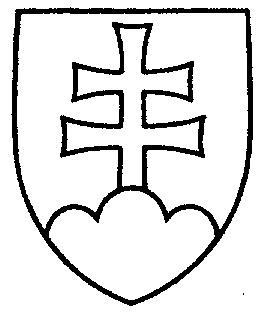 957UZNESENIENÁRODNEJ RADY SLOVENSKEJ REPUBLIKYzo 14. mája 2004k vládnemu návrhu ústavného zákona, ktorým sa mení a dopĺňa Ústava Slovenskej republiky č. 460/1992 Zb. v znení neskorších predpisov (tlač 684)	Národná rada Slovenskej republiky	po prerokovaní uvedeného vládneho návrhu ústavného zákona v druhom a treťom čítaní	s c h v a ľ u j e	vládny návrh ústavného zákona, ktorým sa mení a dopĺňa Ústava Slovenskej republiky č. 460/1992 Zb. v znení neskorších predpisov s pozmeňujúcim návrhom zo spoločnej správy výborov (tlač 684a).   Pavol   H r u š o v s k ý   v. r.predsedaNárodnej rady Slovenskej republikyOverovatelia:Ľubica  N a v r á t i l o v á   v. r. Jozef  H r d l i č k a   v. r.